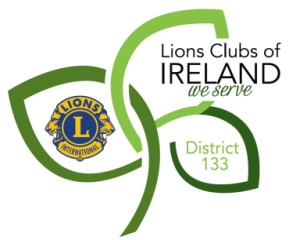 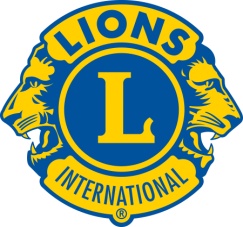 Lions Clubs InternationalDistrict 133 Insurance ChecklistClub NameClub NameEvent NameEvent NameEvent NameEvent Date(s) & TimesClub PresidentClub PresidentPhonePhonePhoneemailClub Health & Safety OfficerClub Health & Safety OfficerPhone Phone Phone email Event Contact NameEvent Contact NamePhonePhonePhoneemailEvent Location, Address, Postcode and EircodeEvent Location, Address, Postcode and EircodeEvent Location, Address, Postcode and EircodeEvent Location, Address, Postcode and EircodeEvent Location, Address, Postcode and EircodeEvent Location, Address, Postcode and EircodeDescribe the EventDescribe the EventDescribe the EventDescribe the EventDescribe the EventDescribe the EventDetails of any specific concerns that are high lighted in your risk assessment. Details of any specific concerns that are high lighted in your risk assessment. Details of any specific concerns that are high lighted in your risk assessment. Details of any specific concerns that are high lighted in your risk assessment. Details of any specific concerns that are high lighted in your risk assessment. Details of any specific concerns that are high lighted in your risk assessment. I confirm that, all the details, answers, and information given is in the form are true, accurate, and complete.  I acknowledge that this proposal will form the basis of our contract with insurers. Note: All water based activities involving minors must take place in a shallow water area (max. 3 feet) which is cordoned off from adult participants.  Cover only applies to non-mechanically propelled waterborne craft of less than 9 metres in lengthSigned:           Date:I confirm that, all the details, answers, and information given is in the form are true, accurate, and complete.  I acknowledge that this proposal will form the basis of our contract with insurers. Note: All water based activities involving minors must take place in a shallow water area (max. 3 feet) which is cordoned off from adult participants.  Cover only applies to non-mechanically propelled waterborne craft of less than 9 metres in lengthSigned:           Date:I confirm that, all the details, answers, and information given is in the form are true, accurate, and complete.  I acknowledge that this proposal will form the basis of our contract with insurers. Note: All water based activities involving minors must take place in a shallow water area (max. 3 feet) which is cordoned off from adult participants.  Cover only applies to non-mechanically propelled waterborne craft of less than 9 metres in lengthSigned:           Date:I confirm that, all the details, answers, and information given is in the form are true, accurate, and complete.  I acknowledge that this proposal will form the basis of our contract with insurers. Note: All water based activities involving minors must take place in a shallow water area (max. 3 feet) which is cordoned off from adult participants.  Cover only applies to non-mechanically propelled waterborne craft of less than 9 metres in lengthSigned:           Date:I confirm that, all the details, answers, and information given is in the form are true, accurate, and complete.  I acknowledge that this proposal will form the basis of our contract with insurers. Note: All water based activities involving minors must take place in a shallow water area (max. 3 feet) which is cordoned off from adult participants.  Cover only applies to non-mechanically propelled waterborne craft of less than 9 metres in lengthSigned:           Date:I confirm that, all the details, answers, and information given is in the form are true, accurate, and complete.  I acknowledge that this proposal will form the basis of our contract with insurers. Note: All water based activities involving minors must take place in a shallow water area (max. 3 feet) which is cordoned off from adult participants.  Cover only applies to non-mechanically propelled waterborne craft of less than 9 metres in lengthSigned:           Date:Mobile No:Email: